Государственное профессиональное  образовательное автономное учреждениеЯрославской областиЯрославский колледж гостиничного и строительного сервисаРассказ на тему:«Профессия моей мечты: Мастер по обработке цифровой информации»Работу выполнила: Шашкова Инесса Алексеевна,студентка 3 курса, гр. 3 «МЦИ»Руководитель:Григорьев Максим Сергеевич, ПреподавательДокумент размещён на сайте: https://vk.com/topic-62744261_33144774Ярославль2016Мастер по обработке цифровой информации или история ноутбука Lenovo.Это был обычный дождливый день ноября, ничто не предвещало перемен, но именно в этот день я приобрел хозяйку, в лице  Мастера по обработке цифровой информации, Дарью.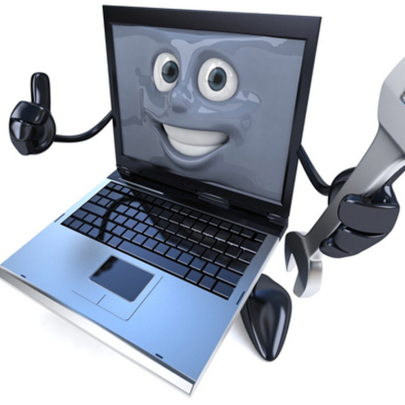 Дождался, купили! А то лежишь на витрине, как «Сименс» какой-нибудь. И ходят тут проходимцы всякие, каждый из них норовит пальцем в монитор ткнуть. Еще вопросы про меня продавцу задают. Один особо умный характеристики мой начал проверять.Ну ничего, я тоже в обиду не дался, засыпал его всплывающими окнами с обновлениями и прочей ерундой, а потом работать отказался, что ему ни диспетчер задач, ни Alt      F4 не помогли. Не чета я этому негодяю, непонятного происхождения. Не известно, что у него там еще за процессор установлен, тактовая частота, наверно, не более 60 Мгц, оно и видно, вон какой тугодум.Но всему плохому рано или поздно приходит конец. Как я уже  говорил, в один из дней ноября, а точнее 23 , в 17:23 прибежала девушка, Дашей звать, кстати. Как увидела меня, растаяла, сказала, что  идеально ей подхожу. Учиться она собралась на Мастера по обработке цифровой информации и для практики ей нужен ноутбук. Вот дуреха, это она мне идеально подходит.Уж лучше расчетами и составлением таблиц заниматься с ней, чем с тем, полоумным сутки напролет в игры играть.А девушка будто меня услышала, выложила за меня безумную сумму и повезла домой.Дарья, на первый взгляд, показалась девушкой неглупой, но это только на первый взгляд, достав меня из упаковки, сразу эксплуатировать не стала. Поняла, что после переезда я устал и отдохнуть мне не помешало бы. Поэтому поставив меня на зарядку, пошла заниматься домашними делами...Проблемы начались при первой же нашей совместной работе. Для практики Даше нужен  был графический редактор.С этого все и началось...Вот нет, чтоб скачать с официального сайта лицензию, вместо этого она зашла на сайт неизвестного происхождения и загрузила от туда. Я ее, конечно, предупреждал, как только мог, а она не в какую. Ну, хоть бы демо-версию установила, что их там на занятиях-то не учат?!Вместе с ее графическим редактором установила Даша на меня вирус! Я ей кричу-кричу, а она в слезы, говорит: «Не пищи, перестань!» Вот бестолковая девчонка, заразила меня и не шевелится. Спустя час Даша успокоилась и позвонила своему преподавателю, Илье Алексеевичу. Из разговора я понял, что она меня к нему завтра отнесет, и Илья Алексеевич посмотрит, что может сделать. Лишь бы он  оказался человеком, знающим свое дело.На следующий день Даша отнесла меня к своему преподавателю. Проблему он, конечно, решил, но это заняло некоторое время, и при этом шептал неизвестные ни мне, ни Даше слова. Дарья на все это дело смотрела с горящими глазами, уж так впечатлила ее работа Ильи Алексеевича.Собираясь домой, Дарья не переставала благодарить учителя и  торжественно поклялась, на мне, что станет прилежной ученицей и хорошей хозяйкой для меня.Эх,  врать не буду, жизнь  налаживается, Дашка лучше стала понимать меня. К концу учебы мы сможем общаться без слов. Вот заживем!P.S.: В современном мире ни один человек, который хочет чего-то добиться в жизни, не может обойтись без знания компьютера. Достижение успеха в любой профессии требует умение работать на ПК. Даже если в будущем ваша жизнь не будет связана с информационными технологиями, освоив профессию «Мастер по обработке цифровой информации», вы сможете легко применять полученные знания в любой сфере деятельности.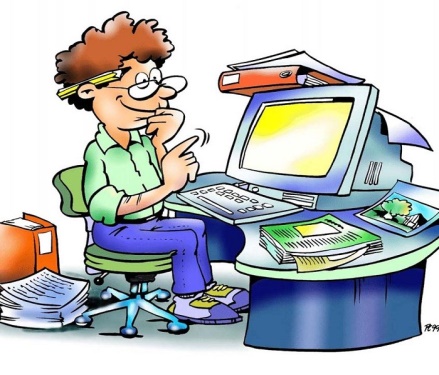 